Enw'r Corff a Archwilir………………………………………..………………………………………HYSBYSIAD O GWBLHAU'R ARCHWILIADBlwyddyn gyfrifon a ddaeth i ben 31 Mawrth 2020Adran 29 o Ddeddf Archwilio Cyhoeddus (Cymru) 2004Rheoliadau Cyfrifon ac Archwilio (Cymru) 2014Rhaid arddangos yr Hysbysiad hwn am 14 diwrnod.Audited Body Name: HAY TOWN COUNCILNOTICE OF CONCLUSION OF AUDITAccounts year ended 31 March 2020Section 29 of the Public Audit (Wales) Act 2004The Accounts and Audit (Wales) Regulations 2014This Notice is to be displayed for 14 days. Nodwch y dyddiad y gosodwyd yr Hysbysiad1.   Dyddiad yr Hysbysiad………………/……………………../   2020.Dyddiad cwblhau'r archwiliad yw'r dyddiad a ddangosir ar Dystysgrif ac Adroddiad yr Archwilydd ar y Ffurflen Flynyddol.2.   HysbysiadMae'r Archwiliad o Gyfrifon y Cyngor ar gyfer y flwyddyn uchod wedi'i gwblhau ar ………………………………………….. gan Grant Thornton UK LLP dros ac ar ran Archwilydd Cyffredinol Cymru.Mae'n rhaid cyhoeddi'r Cyfrifon ar ôl cwblhau'r Archwiliad neu ar 30 Medi p'un bynnag yw'r cynharaf.  3.    Cyhoeddi'r Cyfrifon.Mae copi o'r Datganiad Cyfrifon a Thystysgrif ac Adroddiad yr Archwilydd arno wedi'i gyhoeddi. O dan y Ddeddf mae'n ofynnol rhoi gwybod am yr hawliau hyn.4.    Hawliau Etholwr Llywodraeth LeolGall Etholwr Llywodraeth Leol ar gyfer y Sir gael, archwilio neu gymryd copi o'r Datganiad Cyfrifon a Thystysgrif ac Adroddiad yr Archwilydd drwy drefniant â'r Clerc yn y cyfeiriad ac ar yr adegau a nodir isod. Rhoddir copïau i unrhyw etholwr llywodraeth leol ar ôl i ni dderbyn taliad o £………………. am bob copi o'r Ffurflen Flynyddol.Cwblhewch fel y bo'n briodol yn lleol5.   Diwrnodau ac adegau y bydd y dogfennau ar gael…………………………………..…………………………………...……………………………………Cwblhewch fel y bo'n briodol yn lleol6.   Y cyfeiriad lle y gellir archwilio neu brynu'r Dogfennau…………………………………….…………………………………….……………………………………Cwblhewch fel y bo'n briodolDiwygiwch os oes angen7.   Llofnod ac enw'r unigolion sy'n rhoi Hysbysiad ar ran y Cyngor……………………………………..Clerc a / neu Swyddog Ariannol CyfrifolInsert date of placing the Notice1.   Date of Notice  15/12/2020The date of conclusion of the audit is the date shown on the Auditor’s Certificate and Report on the Annual Return.2.   NoticeThe Audit of the Council’s Accounts for the above year has been concluded on 30/11/2020 by Grant Thornton UK LLP for and on Behalf of the Auditor General for Wales.The Accounts must be published on conclusion of the Audit or on 30th September whichever is the earlier.  3.    Publication of Accounts.A copy of the Statement of Accounts and the Auditor’s Certificate and Report thereon has been published. Notice of these rights is required by the Act.4.    Local Government Elector’s RightsA Local Government Elector for the Council may obtain, inspect or take a copy of the Statement of Accounts and Auditor’s Certificate and Report by arrangement with the Clerk at the address and times set out below. Copies will be provided to any local government elector on payment of        £1.00      for each copy of the Annual Return.Complete as locally appropriate5.   Days and times of availability        Mon – Friday         10.00 am – 2.00 pm *        * Please note that during Covid-19, the Clerk usually works from home. So please call the Clerk on: 07714 224 554 prior to your visit to ensure that the room is open and the accounts are available. Thank you.Complete as locally appropriate6.   Address where the Documents may be inspected or purchased      Hay Sports Pavilion      Brecon Road      Hay-on-Wye      HR3 5DZComplete as appropriateAmend if necessary7.   Signature and name of person giving Notice on behalf of Council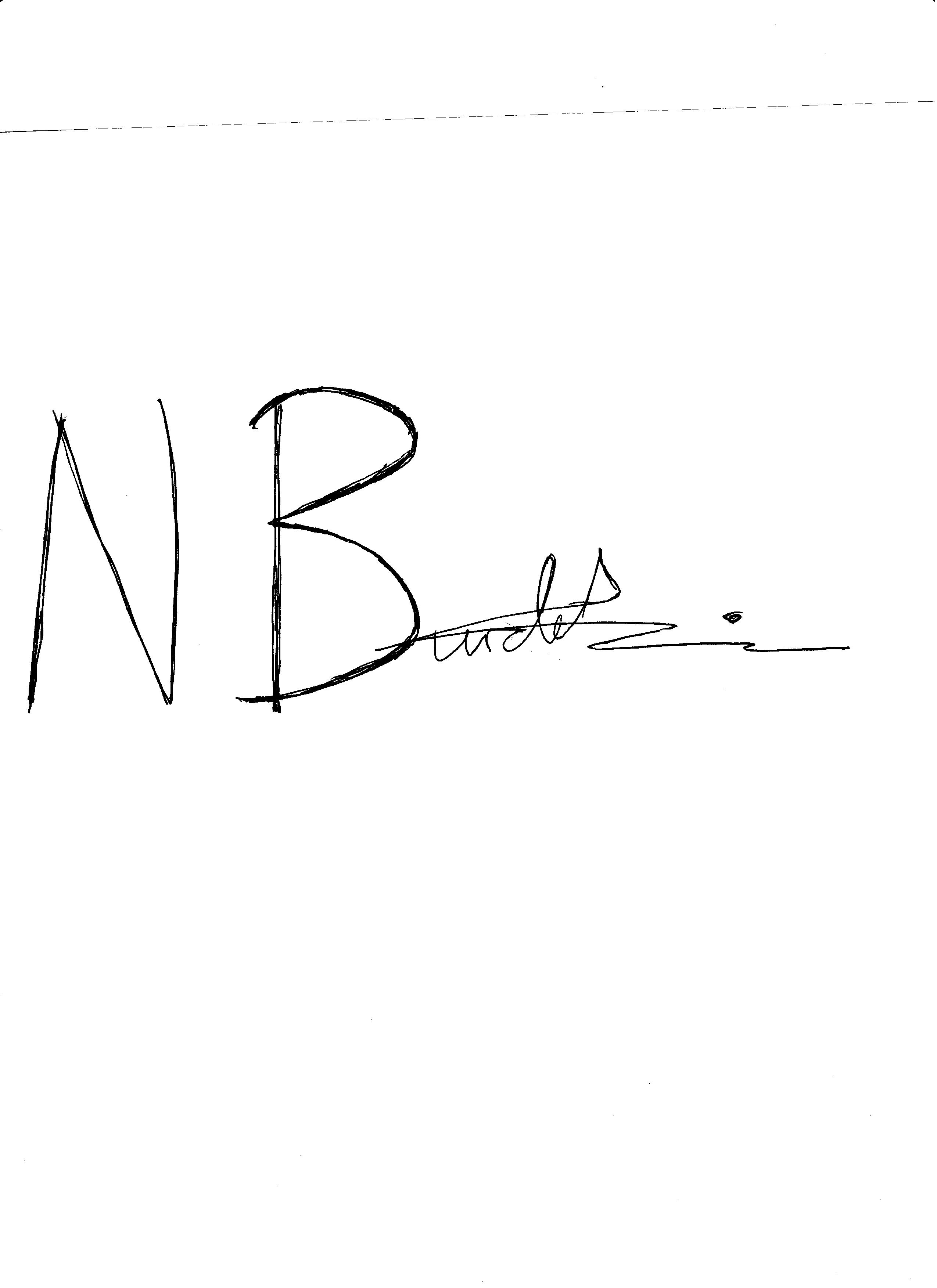 …………………………      Clerk and / or Responsible Financial Officer